Voitaikina 1 Voitaikina 1 2 ½ dl vettä400 ghienoja vehnäjauhojavoita taikinan paino Muistavoitaikinaan voi käyttää pari rkl konjakkiaJauhot sekoitetaan kylmään veteen ja taikina vaivataan notkeaksi, se punnitaan ja annetaan seistä kylmässä 15-20 minuuttia. Taikina kaulitaan neliskulmaiseksi levyksi ja niin laajaksi, että voi peittää puolet  sen pinnasta. Keskelle levyä levitetään voi ja taikinan reunat käännetään  sen yli siten, että ne yhtyvät keskellä.  Näin se saa seistä 10-15 minuuttia viileässä huoneessa. Sitten se kaulitaan  noin ½ cm:n paksuiseksi neliskulmaiseksi levyksi ja käännetään  kolmin kerroin siten, että  reunat yhtyvät keskellä. Taikina jätetään taas kovettumaan 10-15 minuutiksi. Näin menetellään 5-6 kertaa. Taikina käännetään aina ristisuuntaan, reunat pidetään tasaisina ja jauhoja käytetään mahdollisimman vähän. Jauhot sekoitetaan kylmään veteen ja taikina vaivataan notkeaksi, se punnitaan ja annetaan seistä kylmässä 15-20 minuuttia. Taikina kaulitaan neliskulmaiseksi levyksi ja niin laajaksi, että voi peittää puolet  sen pinnasta. Keskelle levyä levitetään voi ja taikinan reunat käännetään  sen yli siten, että ne yhtyvät keskellä.  Näin se saa seistä 10-15 minuuttia viileässä huoneessa. Sitten se kaulitaan  noin ½ cm:n paksuiseksi neliskulmaiseksi levyksi ja käännetään  kolmin kerroin siten, että  reunat yhtyvät keskellä. Taikina jätetään taas kovettumaan 10-15 minuutiksi. Näin menetellään 5-6 kertaa. Taikina käännetään aina ristisuuntaan, reunat pidetään tasaisina ja jauhoja käytetään mahdollisimman vähän. Voitaikina 2 Voitaikina 2 5 dlpaksua kermaa1 ½ tlleivinjauhetta500 gvoita2munaa1.1 litraavehnäjauhojaMunat ja kerma vatkataan hetken aikaa yhdessä. Seokseen lisätään leivinjauhe ja vehnäjauhoja niin paljon, että niistä tulee notkea taikina, johon viimeiseksi sekoitetaan vaahdoksi vatkattu voi. Ennen käyttämistä annetaan taikinan olla kylmässä 2 tuntia. Munat ja kerma vatkataan hetken aikaa yhdessä. Seokseen lisätään leivinjauhe ja vehnäjauhoja niin paljon, että niistä tulee notkea taikina, johon viimeiseksi sekoitetaan vaahdoksi vatkattu voi. Ennen käyttämistä annetaan taikinan olla kylmässä 2 tuntia. Voitaikina 3 Voitaikina 3 400 gkuorittuja, hienonnettuja perunoita400 gvoita400 gvehnäjauhoja1 rkl kermaa Kuorittuihin, hienonnettuihin perunoihin yhdistetään hyvin sekoittamalla voi, kerma ja vehnäjauhot. Näin saatu taikina viedään kylmään paikkaan kovettumaan 1-2 tunniksi. Tätä taikinaa käytetään piirakoihin samoin kuin voitaikinaa 1 ja 2 Kuorittuihin, hienonnettuihin perunoihin yhdistetään hyvin sekoittamalla voi, kerma ja vehnäjauhot. Näin saatu taikina viedään kylmään paikkaan kovettumaan 1-2 tunniksi. Tätä taikinaa käytetään piirakoihin samoin kuin voitaikinaa 1 ja 2 Voitaikina 4 Voitaikina 4 4 dlhapanta tai paksua kermaa½ tlsoodaa8 dlvehnäjauhojavoita puolet taikinan painostaKerma vatkataan vaahdoksi, sooda ja jauhot sekoitetaan. Taikina punnitaan ja puolet sen painosta otetaan voita, joka vaivataan taikinaan. Tätä taikinaa sopii käyttää paistoksiin  ym Kerma vatkataan vaahdoksi, sooda ja jauhot sekoitetaan. Taikina punnitaan ja puolet sen painosta otetaan voita, joka vaivataan taikinaan. Tätä taikinaa sopii käyttää paistoksiin  ym VoitaikinarinkiläVoitaikinarinkiläVoitaikina:250 gvoita250 gjauhoja1 ¼ dlkermaa tai vettäVoitelemiseen:1munankeltuainen2 rklvettäTehdään tavallinen voitaikina. Leivinpelti jauhotetaan ja tarjoiluvadin reunasta otetaan malli, joka pannaan pellille ja terävällä veitsellä piirretään siihen sen mukaan. Valmis voitaikina kaaviloidaan 1 cm:n vahvuiseksi. Terävällä kakkumuotilla, pyöreällä tai jollakin muulla mallilla otetaan kakkuja.  Nämä asetetaan pyöreästi pellille piirustetun mallin mukaan  limittäin. Joka kakun pinta voidellaan ennen kuin toinen yhdistetään,  jotta ne tarttuisivat toisiinsa kiinni. Rinkilä paistetaan kuumassa uunissa noin 25 minuuttia. 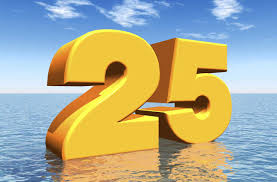 Kuva  25 minuuttiaTehdään tavallinen voitaikina. Leivinpelti jauhotetaan ja tarjoiluvadin reunasta otetaan malli, joka pannaan pellille ja terävällä veitsellä piirretään siihen sen mukaan. Valmis voitaikina kaaviloidaan 1 cm:n vahvuiseksi. Terävällä kakkumuotilla, pyöreällä tai jollakin muulla mallilla otetaan kakkuja.  Nämä asetetaan pyöreästi pellille piirustetun mallin mukaan  limittäin. Joka kakun pinta voidellaan ennen kuin toinen yhdistetään,  jotta ne tarttuisivat toisiinsa kiinni. Rinkilä paistetaan kuumassa uunissa noin 25 minuuttia. Kuva  25 minuuttiaMurotaikina 1 Murotaikina 1 300 gvehnäjauhoja250 gvoita tai margariinia100 gsokeria1 muna Voi ja sokeri sekoitetaan, jauhot lisätään ja viimeiseksi hyvin vatkattu muna. Taikina sotketaan hyvin, jonka jälkeen se on valmis käytettäväksi hedelmäpiiraisiin, leivoksiin ja muihin sellaisiin, muttei liha- eikä kalapiiraisiin. Voi ja sokeri sekoitetaan, jauhot lisätään ja viimeiseksi hyvin vatkattu muna. Taikina sotketaan hyvin, jonka jälkeen se on valmis käytettäväksi hedelmäpiiraisiin, leivoksiin ja muihin sellaisiin, muttei liha- eikä kalapiiraisiin. Murotaikina 2 Murotaikina 2 400 gvoita300 g-400 gvehnäjauhoja90 gmakeita manteleita1muna100 gsokeria Jauhot sihdataan leivinpöydälle, mantelit kuoritaan ja jauhetaan. Kaikki aineet sekoitetaan hyvin pöydällä notkeaksi taikinaksi, joka viedään kylmään kovettumaan. 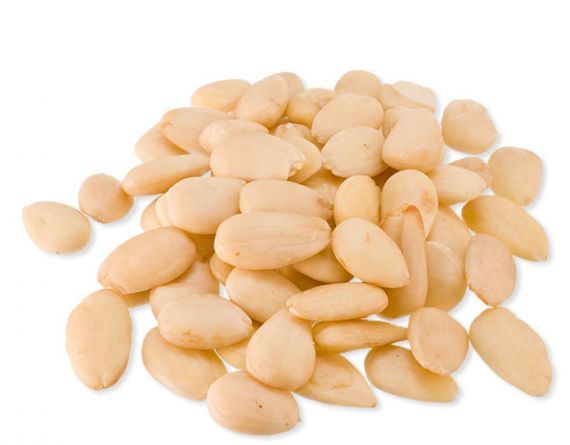 Kuva  manteliJauhot sihdataan leivinpöydälle, mantelit kuoritaan ja jauhetaan. Kaikki aineet sekoitetaan hyvin pöydällä notkeaksi taikinaksi, joka viedään kylmään kovettumaan. Kuva  manteliPomeranssitangotPomeranssitangot6munaa150 gsokeria1 tlsuolaa4pomeranssinkuorta400 gvehnäjauhojaKuorrutukseen:¼ annostasuklaakuorrutusta Munat ja sokeri vatkataan ja siihen sekoitetaan hienonnetut pomeranssinkuoret, suola ja vehnäjauhot. Kun taikina on hyvin alustettu ja sitten seissyt tunnin, leivotaan siitä 7 cm:n ja sormen paksuisia tankoja, jotka pannaan  kiehuvaan veteen siksi, että nousevat pinnalle. Kun ne ovat kuivuneet, pannaan pellille ja paistetaan vaalean ruskeiksi. Jäähtyneinä kuorrutetaan niiden pinta suklaakuorrutuksella. Munat ja sokeri vatkataan ja siihen sekoitetaan hienonnetut pomeranssinkuoret, suola ja vehnäjauhot. Kun taikina on hyvin alustettu ja sitten seissyt tunnin, leivotaan siitä 7 cm:n ja sormen paksuisia tankoja, jotka pannaan  kiehuvaan veteen siksi, että nousevat pinnalle. Kun ne ovat kuivuneet, pannaan pellille ja paistetaan vaalean ruskeiksi. Jäähtyneinä kuorrutetaan niiden pinta suklaakuorrutuksella. Pomeranssileivät Pomeranssileivät 3 munaa200 gsokeria1 ½ dlsulatettua voita tai margariinia7 ghirvensarvisuolaa400 gvehnäjauhojaKoristamiseen:kidesokeriamanteli- tai appelsiinikuorisuikaleitaMunat ja sokeri vatkataan. Sula rasva hienonnettu hirvensarvisuola ja jauhot lisätään  ja kaikki sekoitetaan hyvin. Taikina kaaviloidaan ohuenlaiseksi levyksi. Muotilla otetaan siitä pyöreitä kakkuja. Kakkujen päälle sirotetaan kidesokeria, mantelisuikaleita ja hillottuja appelsiinin- tai pomeranssinkuorisuikaleita. Kypsennetään kohtalaisessa lämmössä. 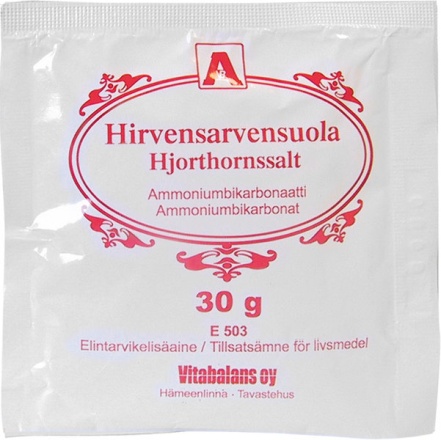 Kuva  hirvensarvisuolaaMunat ja sokeri vatkataan. Sula rasva hienonnettu hirvensarvisuola ja jauhot lisätään  ja kaikki sekoitetaan hyvin. Taikina kaaviloidaan ohuenlaiseksi levyksi. Muotilla otetaan siitä pyöreitä kakkuja. Kakkujen päälle sirotetaan kidesokeria, mantelisuikaleita ja hillottuja appelsiinin- tai pomeranssinkuorisuikaleita. Kypsennetään kohtalaisessa lämmössä. Kuva  hirvensarvisuolaaSiipikakut Siipikakut 200 gsokeria5munaa200 gsulatettua voita1 tlhirvensarvisuolaa6 tippaasitruunaöljyä500 gvehnäjauhojaMunat ja sokeri vatkataan vaahdoksi, siihen sekoitetaan sulatettu, vaahdoksi vatkattu voi, hirvensarvisuola, sitruunaöljy sekä jauhoja niin paljon, että saadaan pehmeähkö taikina. Kun kaikki  ainekset on hyvin sekoitettu, kaaviloidaan taikina noin ½ cm:n paksuiseksi levyksi, josta siiven muotoisella muotilla otetaan pieniä kakkuja, jotka paistetaan miedossa uuninlämmössä vaalean ruskeiksi. 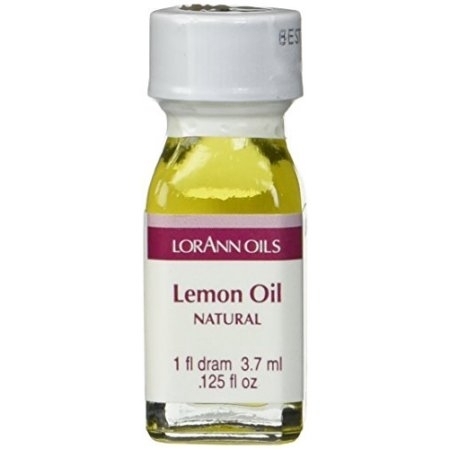 Kuva  sitruunaöljyhttps://www.pienileivontapuoti.fi/Leivonta-aromi-Sitruuna-LorAnn-Oils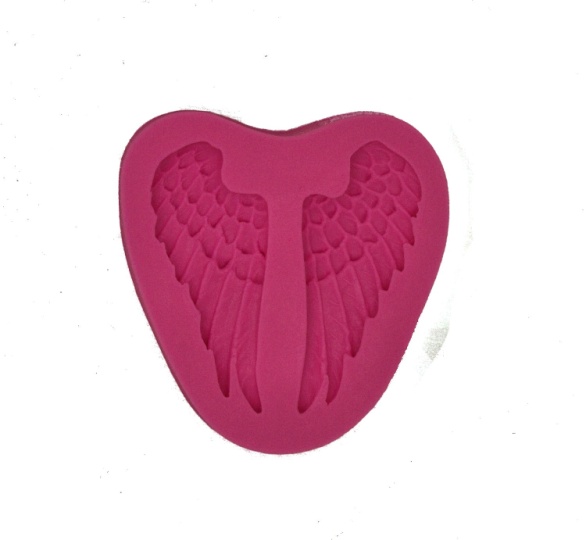 Kuva  siipimuottihttps://www.google.fi/search?gl=fi&hl=fi&biw=1366&bih=657&tbm=isch&sa=1&ei=DLIyXb2WEuyOrwSqw5vwDw&q=siipi+muotti&oq=siipi+muotti&gs_l=img.3...6572.13544..14653...0.0..0.213.2497.11j11j1......0....1..gws-wiz-img.......35i39j0i24j0i10i24j0j0i5i30j0i8i30.E2G5SKDUmBY&ved=0ahUKEwi9zLDq7MLjAhVsx4sKHarhBv4Q4dUDCAY&uact=5#imgrc=_Munat ja sokeri vatkataan vaahdoksi, siihen sekoitetaan sulatettu, vaahdoksi vatkattu voi, hirvensarvisuola, sitruunaöljy sekä jauhoja niin paljon, että saadaan pehmeähkö taikina. Kun kaikki  ainekset on hyvin sekoitettu, kaaviloidaan taikina noin ½ cm:n paksuiseksi levyksi, josta siiven muotoisella muotilla otetaan pieniä kakkuja, jotka paistetaan miedossa uuninlämmössä vaalean ruskeiksi. Kuva  sitruunaöljyhttps://www.pienileivontapuoti.fi/Leivonta-aromi-Sitruuna-LorAnn-OilsKuva  siipimuottihttps://www.google.fi/search?gl=fi&hl=fi&biw=1366&bih=657&tbm=isch&sa=1&ei=DLIyXb2WEuyOrwSqw5vwDw&q=siipi+muotti&oq=siipi+muotti&gs_l=img.3...6572.13544..14653...0.0..0.213.2497.11j11j1......0....1..gws-wiz-img.......35i39j0i24j0i10i24j0j0i5i30j0i8i30.E2G5SKDUmBY&ved=0ahUKEwi9zLDq7MLjAhVsx4sKHarhBv4Q4dUDCAY&uact=5#imgrc=_Suomalaiset kahvileivät Suomalaiset kahvileivät 425 gvoita580 gvehnäjauhoja4 rkl hienoa sokeria12 kappalettakarvas manteliaVoitelemiseen:2munanvalkuaistaPäälle:25 gmakeita manteleita3 rkl kidesokeriaVatkattuun voihin sekoitetaan sokeri, kuoritut, hienonnetut karvas mantelit ja jauhot. Taikinasta leivotaan sormen paksuisia, muutaman sentin pituisia tankoja, jotka voidellaan munanvalkuaisella ja päälle sirotellaan sokeria ja mantelia. Kypsennetään hyvässä uuninlämmössä. Vatkattuun voihin sekoitetaan sokeri, kuoritut, hienonnetut karvas mantelit ja jauhot. Taikinasta leivotaan sormen paksuisia, muutaman sentin pituisia tankoja, jotka voidellaan munanvalkuaisella ja päälle sirotellaan sokeria ja mantelia. Kypsennetään hyvässä uuninlämmössä. KermapyörykätKermapyörykät3 dlhapanta kermaa3 dlsokeria(10makeaa mantelia)(5karvasmantelia)1 tlsoodaa5 ½ dlvehnäjauhojaPäälle:kidesokeriaPellille:mannaryynejä Kerma ja sokeri vatkataan vaahdoksi, siihen sekoitetaan (kuorineen hienonnetut mantelit), vähään jauhoihin sekoitettu sooda sekä loput jauhot. Seuraavana päivänä muodostetaan taikinasta pieniä pyöryköitä, jotka kieritetään kidesokerissa ja asetetaan mannaryynillä ripotetulle pellille. Ne paistetaan hyvässä uuninlämmössä.(Ovat siitä harvinaisia pikkuleipiä, ettei niihin käytetä yhtään munaa, eikä voita tai margariinia.) Kerma ja sokeri vatkataan vaahdoksi, siihen sekoitetaan (kuorineen hienonnetut mantelit), vähään jauhoihin sekoitettu sooda sekä loput jauhot. Seuraavana päivänä muodostetaan taikinasta pieniä pyöryköitä, jotka kieritetään kidesokerissa ja asetetaan mannaryynillä ripotetulle pellille. Ne paistetaan hyvässä uuninlämmössä.(Ovat siitä harvinaisia pikkuleipiä, ettei niihin käytetä yhtään munaa, eikä voita tai margariinia.) Pappilan pyörykätPappilan pyörykät2munaa300 gsokeria¾ dlvoita¾ dlmaitoa50 gkarvasmantelia1 tlhienonnettua kanelia1 tlhirvensarvisuolaa400 gvehnäjauhojaPäälle:manteleitakidesokeria Voi sulatetaan ja vatkataan vaahdoksi. Sokeri, maito, munat, kuorimattomat, hienonnetut mantelit, kaneli ja jauhoihin sekoitettu hirvensarvisuola lisätään ja vaivataan hyvin taikinaksi. Tästä leivotaan pieniä pyöryköitä, joille sirotellaan hienoksi hakattuja manteleita ja kidesokeria. Pyörykät kypsennetään tavallisessa uuninlämmössä. Voi sulatetaan ja vatkataan vaahdoksi. Sokeri, maito, munat, kuorimattomat, hienonnetut mantelit, kaneli ja jauhoihin sekoitettu hirvensarvisuola lisätään ja vaivataan hyvin taikinaksi. Tästä leivotaan pieniä pyöryköitä, joille sirotellaan hienoksi hakattuja manteleita ja kidesokeria. Pyörykät kypsennetään tavallisessa uuninlämmössä. SitruunapyörykätSitruunapyörykät425 gvehnäjauhoja425 gsokeria4 rkl kermaa4 rkl voisulaa4munaa¼ tlsoodaamuutama tippa sitruunaöljyä Munat vatkataan sokerin kanssa kuohkeaksi, kerma, voisula, muutama tippa sitruunaöljy ja sooda osaan jauhoista sekoitettuna lisätään sekä viimeiseksi jauhoja niin paljon, että taikina voidaan kaaviloidaan. Se kaaviloidaan, muttei varsin ohueksi, ja siitä otetaan pienellä pyöreällä muotilla kakkuja, jotka paistetaan kauniin vaalean ruskeiksi. Munat vatkataan sokerin kanssa kuohkeaksi, kerma, voisula, muutama tippa sitruunaöljy ja sooda osaan jauhoista sekoitettuna lisätään sekä viimeiseksi jauhoja niin paljon, että taikina voidaan kaaviloidaan. Se kaaviloidaan, muttei varsin ohueksi, ja siitä otetaan pienellä pyöreällä muotilla kakkuja, jotka paistetaan kauniin vaalean ruskeiksi. VoipallotVoipallot200 gvoita tai margariinia200 gsokeria4munaa1 tlhirvensarvisuola8 tippaasitruunaöljyä tai ¼ tl sitruunahappoa400 gvehnäjauhojaPäällekidesokeria Voi vatkataan vaahdoksi, siihen lisätään sokerin kanssa vatkatut munat sekä muut aineet. Taikinasta muodostetaan pieniä pyöryköitä, jotka pyöritetään kidesokerissa ja paistetaan hyvässä uuninlämmössä. 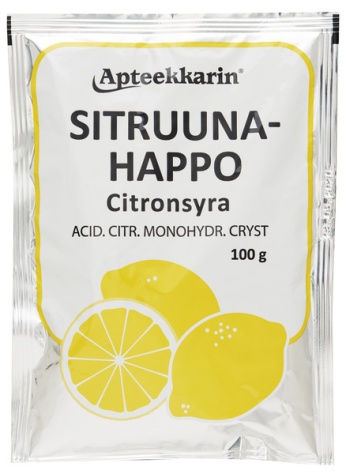 Kuva  sitruunahappohttps://www.yliopistonverkkoapteekki.fi/A-SITRUUNAHAPPO-50-tai-100-gVoi vatkataan vaahdoksi, siihen lisätään sokerin kanssa vatkatut munat sekä muut aineet. Taikinasta muodostetaan pieniä pyöryköitä, jotka pyöritetään kidesokerissa ja paistetaan hyvässä uuninlämmössä. Kuva  sitruunahappohttps://www.yliopistonverkkoapteekki.fi/A-SITRUUNAHAPPO-50-tai-100-gSkoonelaiset kakutSkoonelaiset kakut425 gvoita425 gsokeria2munaa2munanvalkuaista640 gvehnäjauhoja1:nsitruunan kuoriTäytteeksi:hilloa tai hyytelöäVoi vatkataan sokerin kanssa vaahdoksi ja munat lisätään yksitellen. Sitruunan raastettu keltainen kuori lisätään sekä jauhot, jotka hyvin vaivataan taikinaan. Sen jälkeen taikina kaaviloidaan ohueksi levyksi, josta pyöreällä muotilla otetaan  kakkuja. Puolesta kakkumäärästä otetaan pienellä pyöreällä muotilla keskustasta pois, rengas asetetaan pyöreälle kakulle ja kolo täytetään joko hyytelöllä tai hillolla. 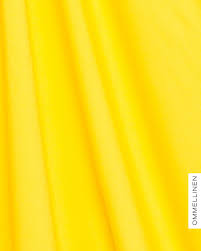 Kuva  keltainenVoi vatkataan sokerin kanssa vaahdoksi ja munat lisätään yksitellen. Sitruunan raastettu keltainen kuori lisätään sekä jauhot, jotka hyvin vaivataan taikinaan. Sen jälkeen taikina kaaviloidaan ohueksi levyksi, josta pyöreällä muotilla otetaan  kakkuja. Puolesta kakkumäärästä otetaan pienellä pyöreällä muotilla keskustasta pois, rengas asetetaan pyöreälle kakulle ja kolo täytetään joko hyytelöllä tai hillolla. Kuva  keltainenUpsalan-leivätUpsalan-leivät200 gvoita tai margariinia70 gsokeria½ tlleivinjauhetta320 gvehnäjauhojaSiveltäväksi:2munanvalkuaistaPäälle:50 gmantelia½ kkpkidesokeriaVoi vatkataan sokerin kanssa vaahdoksi ja leivinjauhe ja jauhot lisätään. Taikina kaulitaan, muttei kovin ohueksi, ja siitä otetaan muotilla pieniä kakkuja. Ne voidellaan munanvalkuaisella ja päälle sirotellaan hienonnettuja manteleita ja sokeria. Kakut paistetaan kuumanlaisessa uunissa. Voi vatkataan sokerin kanssa vaahdoksi ja leivinjauhe ja jauhot lisätään. Taikina kaulitaan, muttei kovin ohueksi, ja siitä otetaan muotilla pieniä kakkuja. Ne voidellaan munanvalkuaisella ja päälle sirotellaan hienonnettuja manteleita ja sokeria. Kakut paistetaan kuumanlaisessa uunissa. PariisinleivätPariisinleivät125 gmargariinia tai voita50 gsokeria½ munaa175 gjauhojaKoristeeksihedelmävoitaHEDELMÄVOI:
Hyytelöiden ja mehujen valmistuksista siivilöidyt marjat ja hedelmät hierotaan sihdin läpi. Hierottu sose ja puolet sen painosta sokeria keitetään vienolla tulella noin 5-6 tuntia, sitä on usein hämmennettävä.

Hedelmävoi säilytetään lasipurkissa, ja tarjotaan paahdettujen leipien kera teen ohella, sitä käytetään myöskin kakkujen täytteenä.
HEDELMÄVOI:
Hyytelöiden ja mehujen valmistuksista siivilöidyt marjat ja hedelmät hierotaan sihdin läpi. Hierottu sose ja puolet sen painosta sokeria keitetään vienolla tulella noin 5-6 tuntia, sitä on usein hämmennettävä.

Hedelmävoi säilytetään lasipurkissa, ja tarjotaan paahdettujen leipien kera teen ohella, sitä käytetään myöskin kakkujen täytteenä.
Voi ja sokeri vatkataan vaahdoksi, siihen lisätään muna sekä vaivataan vielä vähäsen. Sen jälkeen lisätään jauhot. Pursottimella tehdään hyvin lyhyitä nauhoja, joiden keskelle puserretaan punainen raita. Paistetaan pellillä vaalean ruskeiksi. Voi ja sokeri vatkataan vaahdoksi, siihen lisätään muna sekä vaivataan vielä vähäsen. Sen jälkeen lisätään jauhot. Pursottimella tehdään hyvin lyhyitä nauhoja, joiden keskelle puserretaan punainen raita. Paistetaan pellillä vaalean ruskeiksi. BerliininleivätBerliininleivät2munaa2 dlmaitoa300 gsokeria1 tlhienonnettua kanelia170 gmakeita manteleita2 rkl voisulaa1 tlhirvensarvisuolaa325 gvehnäjauhojaMunia vatkataan jonkin verran, sokeri, maito, kaneli, suikaleihin leikatut mantelit, vaahdoksi vatkattu voi sekä jauhoihin sekoitettu hirvensarvisuola ja jauhot lisätään  ja vaivataan hyvin sekaisin. Taikina  viedään kylmään kovettumaan muutamaksi tunniksi. Leivotaan pitkiä sormenpaksuisia kaistaleita, jotka kypsennetään  hyvässä lämmössä ja leikataan 2 cm:n levyisiin viistoviipaleihin. Munia vatkataan jonkin verran, sokeri, maito, kaneli, suikaleihin leikatut mantelit, vaahdoksi vatkattu voi sekä jauhoihin sekoitettu hirvensarvisuola ja jauhot lisätään  ja vaivataan hyvin sekaisin. Taikina  viedään kylmään kovettumaan muutamaksi tunniksi. Leivotaan pitkiä sormenpaksuisia kaistaleita, jotka kypsennetään  hyvässä lämmössä ja leikataan 2 cm:n levyisiin viistoviipaleihin. Rovastinrouvan teeleivätRovastinrouvan teeleivät425 gvoita30 gsokeria60 gkarvasmanteleita830 gjauhojaVoi vatkataan vaahdoksi sokerin kanssa. Kuoritut, hienonnetut mantelit  ja jauhot lisätään ja vaivataan hyvin. Taikina kaaviloidaan oin 1 cm:n paksuiseksi levyksi, voidellaan munanruskuaisella, kanelia ja sokeria sirotellaan päälle, ja muotilla otetaan siitä pieniä tähtiä, jotka kypsennetään tavallisessa lämmössä. 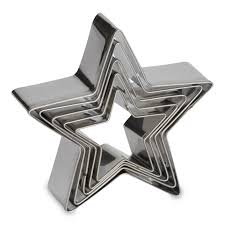 Kuva  tähtimuottihttps://www.google.fi/search?q=t%C3%A4hti+muotti&hl=fi&gl=fi&source=lnms&tbm=isch&sa=X&ved=0ahUKEwjH96LY_MLjAhWm-ioKHdcjAgkQ_AUIESgB&biw=1366&bih=608#imgrc=_Voi vatkataan vaahdoksi sokerin kanssa. Kuoritut, hienonnetut mantelit  ja jauhot lisätään ja vaivataan hyvin. Taikina kaaviloidaan oin 1 cm:n paksuiseksi levyksi, voidellaan munanruskuaisella, kanelia ja sokeria sirotellaan päälle, ja muotilla otetaan siitä pieniä tähtiä, jotka kypsennetään tavallisessa lämmössä. Kuva  tähtimuottihttps://www.google.fi/search?q=t%C3%A4hti+muotti&hl=fi&gl=fi&source=lnms&tbm=isch&sa=X&ved=0ahUKEwjH96LY_MLjAhWm-ioKHdcjAgkQ_AUIESgB&biw=1366&bih=608#imgrc=_MurotaikinaleivätMurotaikinaleivät600 gvehnäjauhoja300 gsokeria425 gvoita4 munaaVoi vatkataan vaahdoksi. Munat ja sokeri vatkataan yhdessä. Voivaahtoon yhdistetään munaseos ja viimeiseksi  jauhot. Taikinasta otetaan muotilla pyöreitä kakkuja, joiden keskellä puserretaan pieni pursotinympyrä, jonka keskelle asetetaan tuore- tai hillottu marja, esimerkiksi karviaismarja, vadelma, kirsikka tai jotain muuta. Paistetaan uunissa vaalean ruskeiksi. 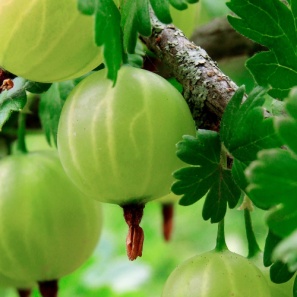 Kuva  karviainen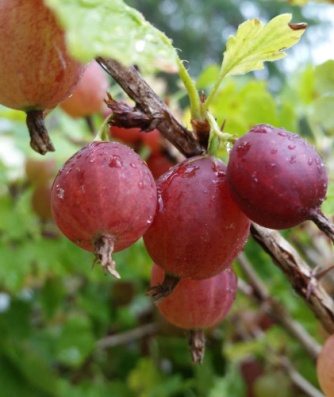 Kuva  karviainen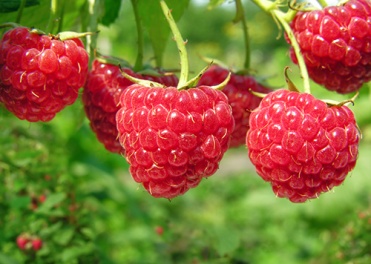 Kuva  vadelma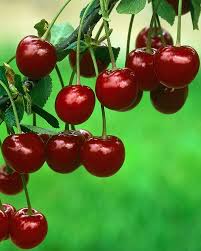 Kuva  kirsikkaVoi vatkataan vaahdoksi. Munat ja sokeri vatkataan yhdessä. Voivaahtoon yhdistetään munaseos ja viimeiseksi  jauhot. Taikinasta otetaan muotilla pyöreitä kakkuja, joiden keskellä puserretaan pieni pursotinympyrä, jonka keskelle asetetaan tuore- tai hillottu marja, esimerkiksi karviaismarja, vadelma, kirsikka tai jotain muuta. Paistetaan uunissa vaalean ruskeiksi. Kuva  karviainenKuva  karviainenKuva  vadelmaKuva  kirsikkaMureat pursotinässätMureat pursotinässät200 gmargariinia tai voita100 gsokeria75 gmanteleita225 gvehnäjauhoja1 muna Margariini ja sokeri vatkataan vaahdoksi, muna, mantelit ja jauhot lisätään. Seos puserretaan pursottimen läpi ja muodostetaan ässän muotoon. Paistetaan kuumassa uunissa. 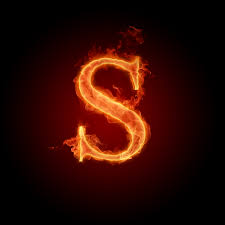 Kuva  ässän muotoonMargariini ja sokeri vatkataan vaahdoksi, muna, mantelit ja jauhot lisätään. Seos puserretaan pursottimen läpi ja muodostetaan ässän muotoon. Paistetaan kuumassa uunissa. Kuva  ässän muotoonÄidin ässätÄidin ässät6munaa400 gsokeria150 gvoita tai margariinia450 gvehnäjauhojaMunat vatkataan sokerin kanssa vaahdoksi noin 15 minuutin ajan. Voi vatkataan vaahdoksi. Molemmat seokset yhdistetään ja jauhot lisätään. Jos taikina tuntuu kovin pehmeältä, lisätään siihen vähän jauhoja.  Taikina saa seistä kylmässä paikassa jokusen tunnin. Sitten siitä leivotaan S:n muotoisia koukeroista, jotka paistetaan vaalean ruskeiksi. 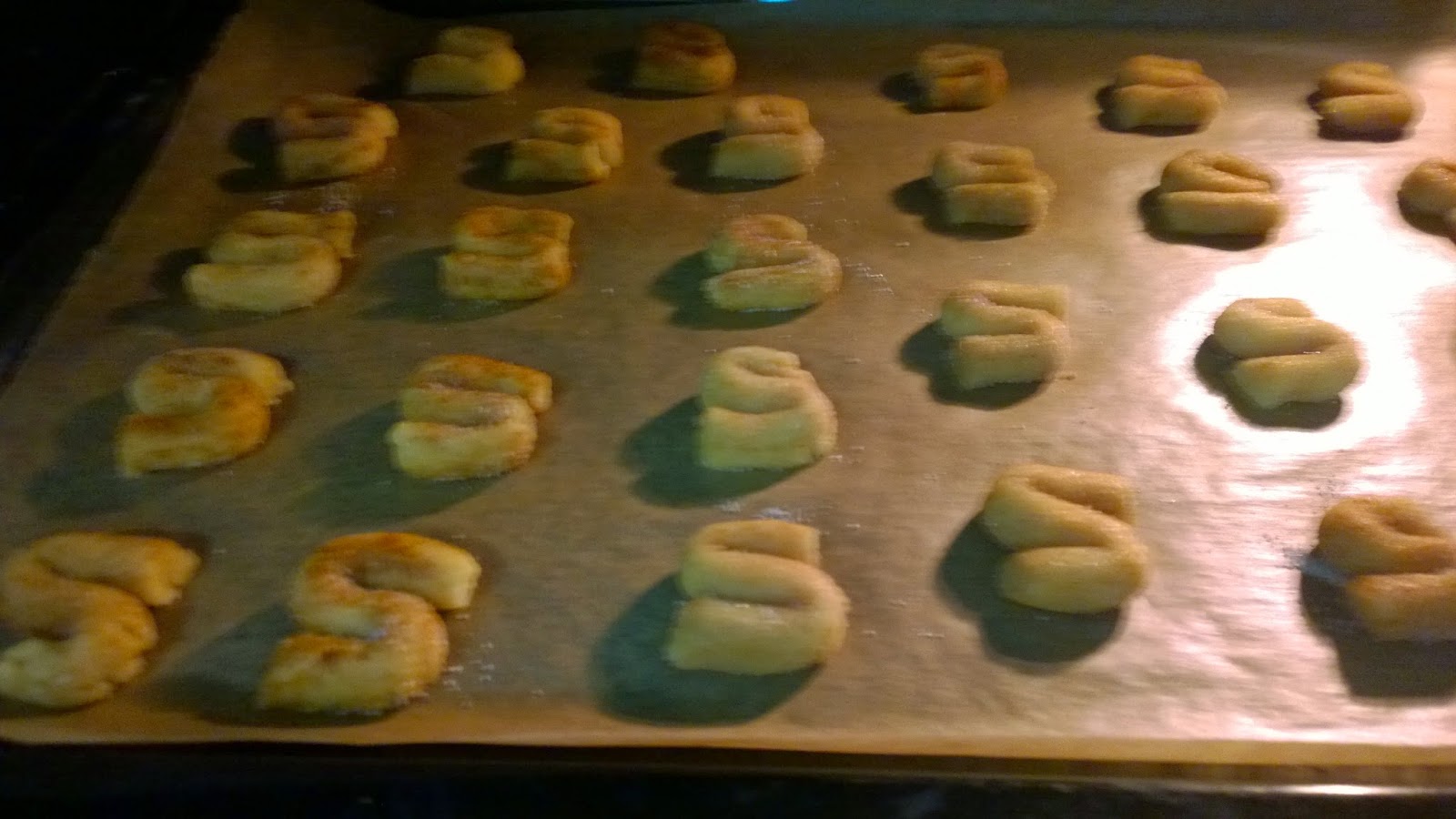 Kuva  äidin ässät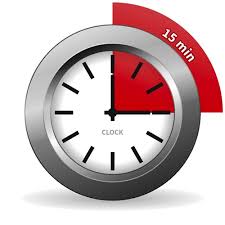 Kuva  15 minuuttia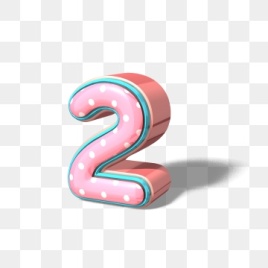 Kuva  2 tuntiaMunat vatkataan sokerin kanssa vaahdoksi noin 15 minuutin ajan. Voi vatkataan vaahdoksi. Molemmat seokset yhdistetään ja jauhot lisätään. Jos taikina tuntuu kovin pehmeältä, lisätään siihen vähän jauhoja.  Taikina saa seistä kylmässä paikassa jokusen tunnin. Sitten siitä leivotaan S:n muotoisia koukeroista, jotka paistetaan vaalean ruskeiksi. Kuva  äidin ässätKuva  15 minuuttiaKuva  2 tuntiaHyvät ässät Hyvät ässät 100 gvoita3munaa½ tlsoodaa200 gsokeria1 kkp manteleita tai 1 tippa öljyä 250 gvehnäjauhojaPäällekaneliakidesokeria Voi vatkataan sokerin kanssa vaahdoksi. Munat vatkataan loppusokerin kanssa sekä yhdistetään voihin. Viimeiseksi lisätään hienonnetut kuoritut mantelit tai öljy, sooda, pienessä määrässä jauhoja ja loput jauhot. Taikinasta leivotaan tankoja, jotka kieritellään S:n muotoon. Paistetaan kohtalaisen kuumassa uunissa. 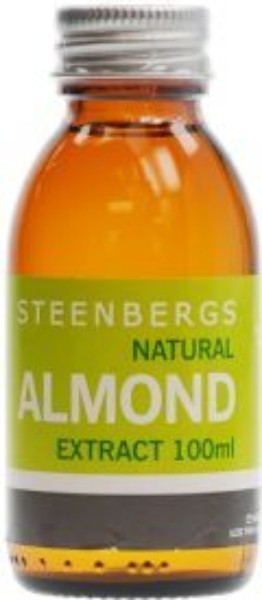 Kuva  manteliuute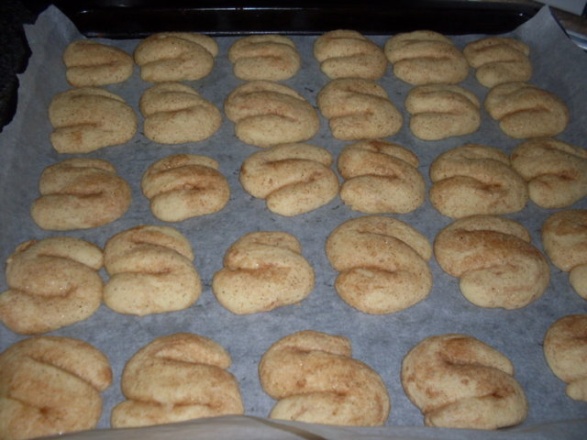 Kuva  hyvät ässätVoi vatkataan sokerin kanssa vaahdoksi. Munat vatkataan loppusokerin kanssa sekä yhdistetään voihin. Viimeiseksi lisätään hienonnetut kuoritut mantelit tai öljy, sooda, pienessä määrässä jauhoja ja loput jauhot. Taikinasta leivotaan tankoja, jotka kieritellään S:n muotoon. Paistetaan kohtalaisen kuumassa uunissa. Kuva  manteliuuteKuva  hyvät ässätKremortartariässätKremortartariässät250 gmargariinia1muna1 tlkremotartarijauhetta1 tlsoodaa500 gvehnäjauhoja1 juomalasillinen kermaaPäällekidesokeria Margariini vatkataan vaahdoksi, siihen lisätään  kerma, muna vähän vatkattuna, kremotartari sekä sooda jauhoihin sekoitettuna. Kun kaikki aineet ovat hyvin sekaisin, leivotaan taikinasta sormenpituisia tankoja, jotka pyöritetään kidesokerissa ja taivutetaan S:n muotoon. Paistetaan vaaleanruskeiksi. Margariini vatkataan vaahdoksi, siihen lisätään  kerma, muna vähän vatkattuna, kremotartari sekä sooda jauhoihin sekoitettuna. Kun kaikki aineet ovat hyvin sekaisin, leivotaan taikinasta sormenpituisia tankoja, jotka pyöritetään kidesokerissa ja taivutetaan S:n muotoon. Paistetaan vaaleanruskeiksi. 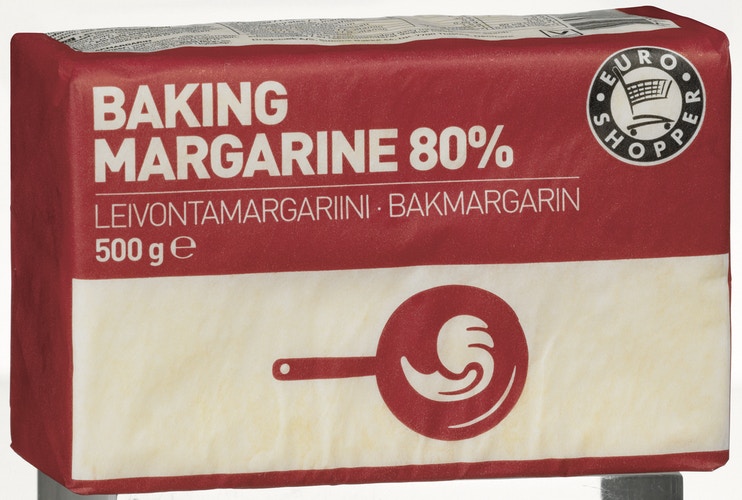 Kuva  leivontamargariinia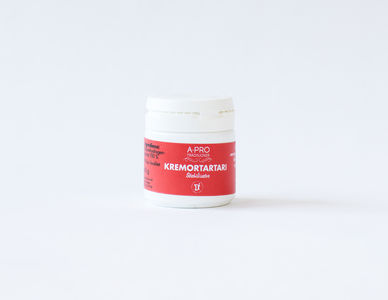 Kuva  kremotartariKuva  leivontamargariiniaKuva  kremotartariÄidin pursokkeetÄidin pursokkeet260 gvoita200 gsokeria1muna350 gvehnäjauhoja75 gmakeita manteleita tai 2 tippaa manteliöljyä Voi vatkataan vaahdoksi sokerin kanssa, muna lisätään. Vähän ajan päästä lisätään mausteet ja jauhot. Seos puserretaan vannikkeiksi eli pyöreiksi pikkuleiviksi, jotka paistetaan kuumassa uunissa.  Voi vatkataan vaahdoksi sokerin kanssa, muna lisätään. Vähän ajan päästä lisätään mausteet ja jauhot. Seos puserretaan vannikkeiksi eli pyöreiksi pikkuleiviksi, jotka paistetaan kuumassa uunissa.  Vaniljaleivät Vaniljaleivät 1 lasillinen munanvalkuaista425 gsokeria200 gvehnäjauhoja4 tippaavaniljaöljyä Koristeeksimakeita manteleita Munanvalkuaiset vatkataan kovaksi vaahdoksi, jonka jälkeen  sokeri vähitellen pannaan joukkoon. Jauhot  ja vaniljaöljy pannaan  viimeiseksi. Paperitötterön läpi puserretaan pellille sormen paksuisia ja pituisia tankoja, vähän hienonnettua mantelia sirotellaan päälle ja leivät pannaan  lämpimään paikkaan  kuivumaan. Kun ne tuntuvat päältä kuivilta, pannaan ne hyvin mietoon uuninlämpöön kuivumaan. 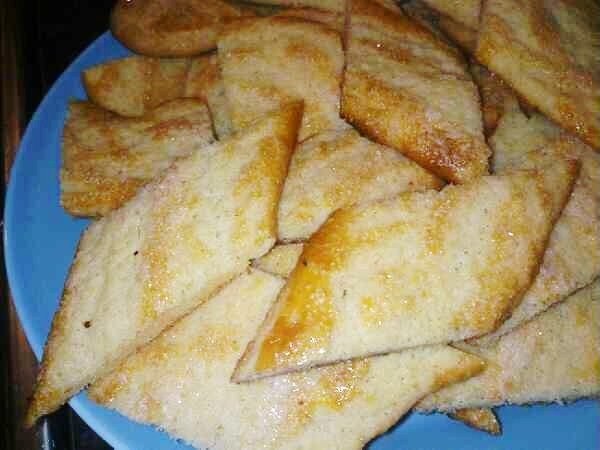 Kuva  vaniljaleivät 1 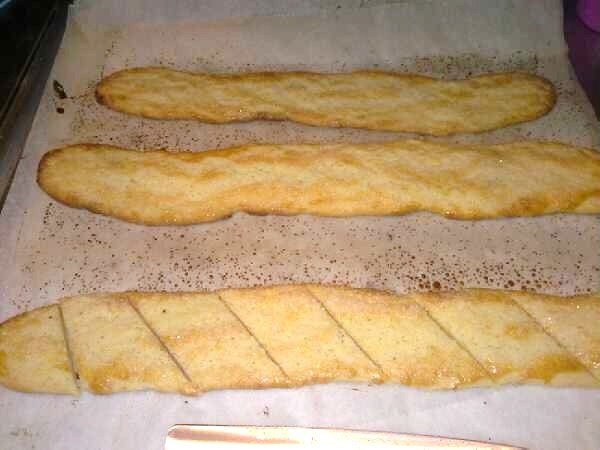 Kuva  vaniljaleivät 2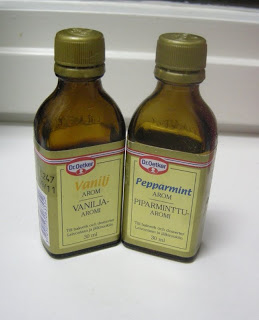 Kuva  vaniljaöljyMunanvalkuaiset vatkataan kovaksi vaahdoksi, jonka jälkeen  sokeri vähitellen pannaan joukkoon. Jauhot  ja vaniljaöljy pannaan  viimeiseksi. Paperitötterön läpi puserretaan pellille sormen paksuisia ja pituisia tankoja, vähän hienonnettua mantelia sirotellaan päälle ja leivät pannaan  lämpimään paikkaan  kuivumaan. Kun ne tuntuvat päältä kuivilta, pannaan ne hyvin mietoon uuninlämpöön kuivumaan. Kuva  vaniljaleivät 1 Kuva  vaniljaleivät 2Kuva  vaniljaöljyKissankieletKissankielet125 gvehnäjauhoja125 gtomusokeria1 kkppaksua kermaa3munanvalkuaistaJauhot, sokeri ja kerma vaivataan 10 minuuttia, kovaksi vatkatut munanvalkuaiset sekoitetaan sitten hitaasti joukkoon. Kun seos on tasainen, pannaan se paperitötteröön, jolla pursotetaan pieniä pitkulaisia kasoja voidellulle pellille. Paistetaan tavallisessa uuninlämmössä. Näiden pikkuleipien tulee olla valkoisia keskeltä ja keltaisia reunoilta. 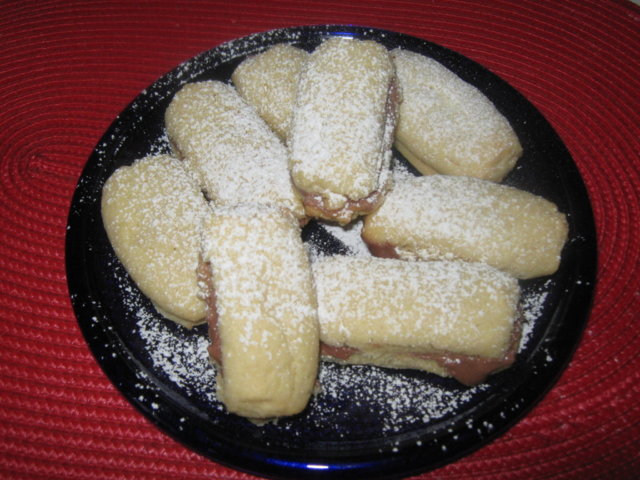 Kuva  kissankieletJauhot, sokeri ja kerma vaivataan 10 minuuttia, kovaksi vatkatut munanvalkuaiset sekoitetaan sitten hitaasti joukkoon. Kun seos on tasainen, pannaan se paperitötteröön, jolla pursotetaan pieniä pitkulaisia kasoja voidellulle pellille. Paistetaan tavallisessa uuninlämmössä. Näiden pikkuleipien tulee olla valkoisia keskeltä ja keltaisia reunoilta. Kuva  kissankieletVaniljaseppeleet Vaniljaseppeleet 300 gvoita200 gsokeria1muna400 gvehnäjauhoja½ tankoavaniljaa200 gmakeita manteleitaVoi vatkataan vaahdoksi ja munat vatkataan ja yhdistetään voivaahtoon, sekä vanilja, kuoritut, hienonnetut mantelit ja viimeiseksi  jauhot. Kun taikina on hyvin sekoitettu, puserretaan siitä pursottimella pieniä rinkilöitä, jotka kypsennetään kohtalaisen kuumassa uunissa.Voi vatkataan vaahdoksi ja munat vatkataan ja yhdistetään voivaahtoon, sekä vanilja, kuoritut, hienonnetut mantelit ja viimeiseksi  jauhot. Kun taikina on hyvin sekoitettu, puserretaan siitä pursottimella pieniä rinkilöitä, jotka kypsennetään kohtalaisen kuumassa uunissa.Mummon rinkilätMummon rinkilät 400 gvoita tai margariinia200 gsokeria1muna600 gvehnäjauhojaKoristamiseenkidesokeria, manteleita Voi ja sokeri vatkataan vaahdoksi, muna ja jauhot lisätään. Taikinasta leivotaan pieniä rinkilöitä, joille sirotellaan kidesokeria ja manteleita, sekä paistetaan vaalean ruskeiksi. Voi ja sokeri vatkataan vaahdoksi, muna ja jauhot lisätään. Taikinasta leivotaan pieniä rinkilöitä, joille sirotellaan kidesokeria ja manteleita, sekä paistetaan vaalean ruskeiksi. VaahtorinkilätVaahtorinkilät3munaa85 gsokeriavehnäjauhoja, niin paljon, että voidaan leipoa Munat vatkataan sokerin kanssa vaahdoksi, Jauhot sekoitetaan joukkoon. Taikinasta leivotaan pieniä rinkilöitä, jotka kiehautetaan vedessä, nostetaan reikäkauhalla ensin kylmään veteen ja sitten valumaan siivilään. Sitten asetetaan rinkilät voitelemattomalle pellille ja vaalean ruskeiksi. Munat vatkataan sokerin kanssa vaahdoksi, Jauhot sekoitetaan joukkoon. Taikinasta leivotaan pieniä rinkilöitä, jotka kiehautetaan vedessä, nostetaan reikäkauhalla ensin kylmään veteen ja sitten valumaan siivilään. Sitten asetetaan rinkilät voitelemattomalle pellille ja vaalean ruskeiksi. KanelirinkilätKanelirinkilät425 gvoita tai margariinia170 gsokeria1muna600 gvehnäjauhoja2 tlhienonnettua kaneliaPäälle1 kupillinen kidesokeriaVoi vatkataan vaahdoksi. Muna vatkataan sokerin kanssa ja lisätään voivaahtoon sekä viimeiseksi jauhot. Taikinasta leivotaan pieniä rinkilöitä, jotka kieritetään sokerissa ja kanelissa ja paistetaan vaalean keltaisiksi tavallisessa uuninlämmössä. 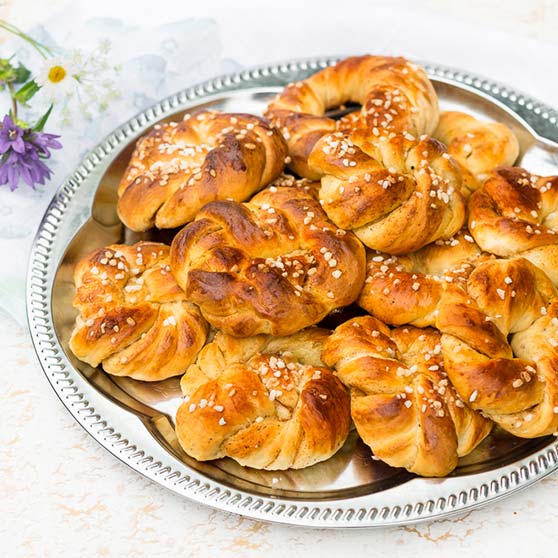 Kuva  kanelirinkilätVoi vatkataan vaahdoksi. Muna vatkataan sokerin kanssa ja lisätään voivaahtoon sekä viimeiseksi jauhot. Taikinasta leivotaan pieniä rinkilöitä, jotka kieritetään sokerissa ja kanelissa ja paistetaan vaalean keltaisiksi tavallisessa uuninlämmössä. Kuva  kanelirinkilätMureat rinkilätMureat rinkilät2 dljauhoja2 dlvoisulaa2 dlkermaa1 rklsokeriaKerma, sokeri ja jauhot hämmennetään, kunnes seos tasaista, jolloin voi lisätään  ja jauhoja niin paljon, että seos voidaan leipoa. Tästä taikinasta leivotaan rinkilöitä, jotka heti kypsennetään ja tarjotaan kuumina. 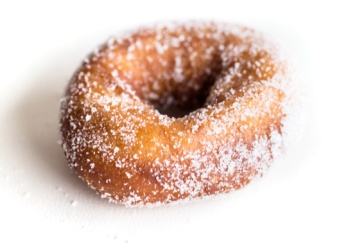 Kuva  rinkiläKerma, sokeri ja jauhot hämmennetään, kunnes seos tasaista, jolloin voi lisätään  ja jauhoja niin paljon, että seos voidaan leipoa. Tästä taikinasta leivotaan rinkilöitä, jotka heti kypsennetään ja tarjotaan kuumina. Kuva  rinkiläSokeririnkilätSokeririnkilät2munaa200 gsokeria½ tlhienonnettua kanelia1 ½ dlsulatettua voita1 ½ dlmaitoa600 gvehnäjauhoja2 tlleivinjauhettaPäälle kidesokeriaMunat ja 100 g sokeria vatkataan ja siihen sekoitetaan kardemumma, sulatettu ja hiukan jäähdytetty voi, maito ja vehnäjauhot, joihin on sekoitettu leivinjauhe. Taikina alustetaan huolellisesti ja siitä muodostetaan leivinpöydällä rinkilöitä, jotka kieritetään kidesokerissa ja paistetaan heti pellillä hyvässä lämmössä. Munat ja 100 g sokeria vatkataan ja siihen sekoitetaan kardemumma, sulatettu ja hiukan jäähdytetty voi, maito ja vehnäjauhot, joihin on sekoitettu leivinjauhe. Taikina alustetaan huolellisesti ja siitä muodostetaan leivinpöydällä rinkilöitä, jotka kieritetään kidesokerissa ja paistetaan heti pellillä hyvässä lämmössä. Egyptiläiset rinkilätEgyptiläiset rinkilätYhtä paljon voitaikinaa ja yhtä paljon vehnäleipätaikinaaYhtä paljon voitaikinaa ja yhtä paljon vehnäleipätaikinaaVoitelemiseen1 munahienoa sokeria Molemmat taikinat kaulitaan noin 1 cm:n paksuisiksi, yhtä suuriksi levyiksi ja ne asetetaan päällekkäin. Sitten leikataan levystä 2 cm:n levyisiä kaistaleita, jotka kierretään yhteen ja muodostetaan rinkilöiksi, sekä pannaan pellille nousemaan. Ne voidellaan sitten munalla, kypsennetään heti ja kuumina ripotellaan päälle hienoa sokeria. Molemmat taikinat kaulitaan noin 1 cm:n paksuisiksi, yhtä suuriksi levyiksi ja ne asetetaan päällekkäin. Sitten leikataan levystä 2 cm:n levyisiä kaistaleita, jotka kierretään yhteen ja muodostetaan rinkilöiksi, sekä pannaan pellille nousemaan. Ne voidellaan sitten munalla, kypsennetään heti ja kuumina ripotellaan päälle hienoa sokeria. Suklaaleivät Suklaaleivät 425 gvoita425 gsokeria650 gvehnäjauhoja2munaa6 tlkaakaojauhoja3 tlvaniljasokeriaVoitelemiseen2munanruskuaistaPäälle sokeria, mantelia Voi ja sokeri vatkataan vaahdoksi ja kaikki muut aineet lisätään voivaahtoon. Taikina pannaan pariksi tunniksi kylmään paikkaan kovettumaan. Sitten taikina kaaviloidaan, muttei kovin ohueksi, ja siitä otetaan soikealla muotilla kakkuja, joiden pinta voidellaan vatkatulla munalla, päälle sirotellaan hienonnettua mantelia ja sokeria, ja leivät kypsennetään hyvänlaisessa lämmössä. 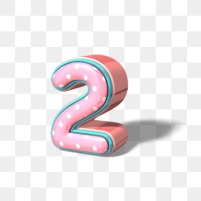 Kuva  kahdeksi tunniksi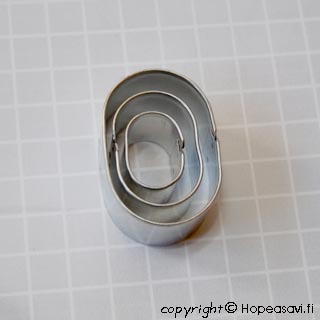 Kuva  soikeamuottiVoi ja sokeri vatkataan vaahdoksi ja kaikki muut aineet lisätään voivaahtoon. Taikina pannaan pariksi tunniksi kylmään paikkaan kovettumaan. Sitten taikina kaaviloidaan, muttei kovin ohueksi, ja siitä otetaan soikealla muotilla kakkuja, joiden pinta voidellaan vatkatulla munalla, päälle sirotellaan hienonnettua mantelia ja sokeria, ja leivät kypsennetään hyvänlaisessa lämmössä. Kuva  kahdeksi tunniksiKuva  soikeamuotti